Информация о проведении в МКОУ лицее №2 Всероссийского исторического квеста «Битва за Москву».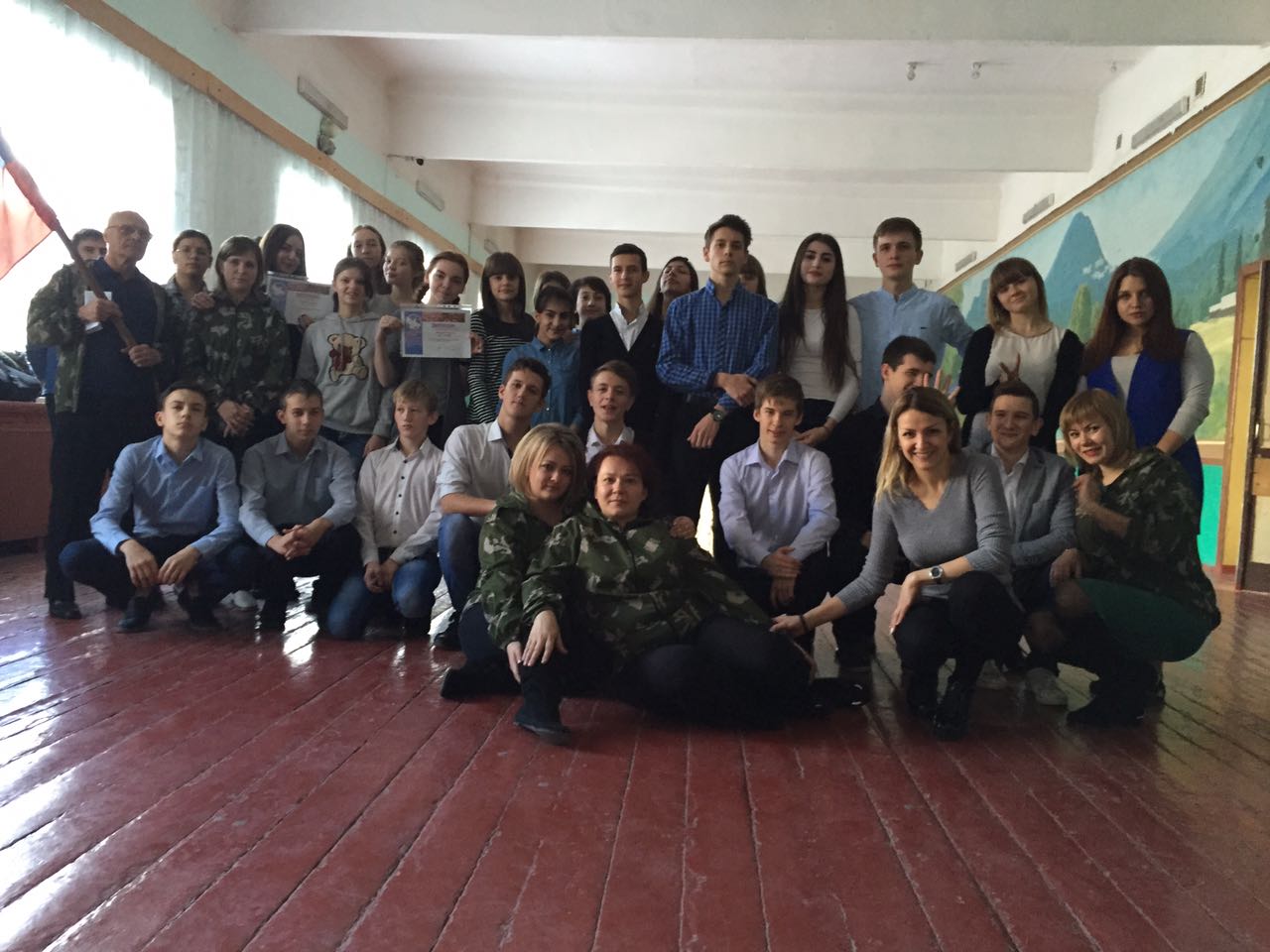            С целью патриотического воспитания учащихся, сохранение памяти о славных подвигах народа во время Великой Отечественной войны, в рамках работы деятельности учащихся и волонтеров отряда «Мы вместе» 3 декабря 2016 года в МКОУ лицее № 2 прошел Всероссийский исторический квест «Битва за Москву» для 8-11 классов.         Квест прошел в форме игры по станциям. Станций было 6: «Тайные записи», «Полевая кухня», «Песенная», «Знай своих на слух», «Радио-башня», «Саперы».      Для участия заявились 3 команды: команда  8 класса, команда 9 класса и 11 класса.Все команды, получив маршрутные листы прошли все станции.         Места распределились следующим образом-  команда 8  класса -1 место-  команда 11 класса- 2 место-  команда 9 класса -3 место       После игры был проведен анализ мероприятия – учащиеся делились своими впечатлениями о том, что нового узнали, что больше всего запомнилось при прохождении станций.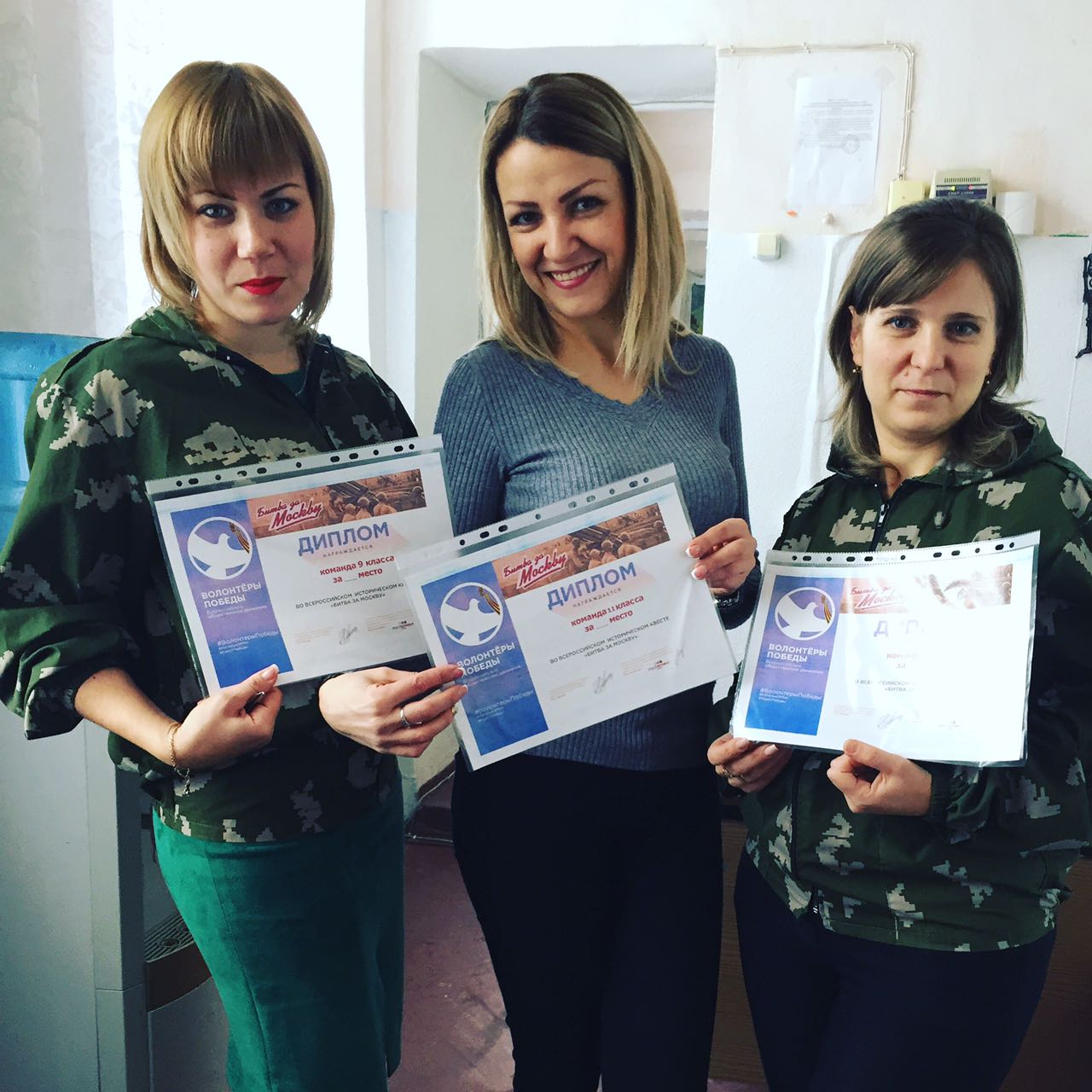 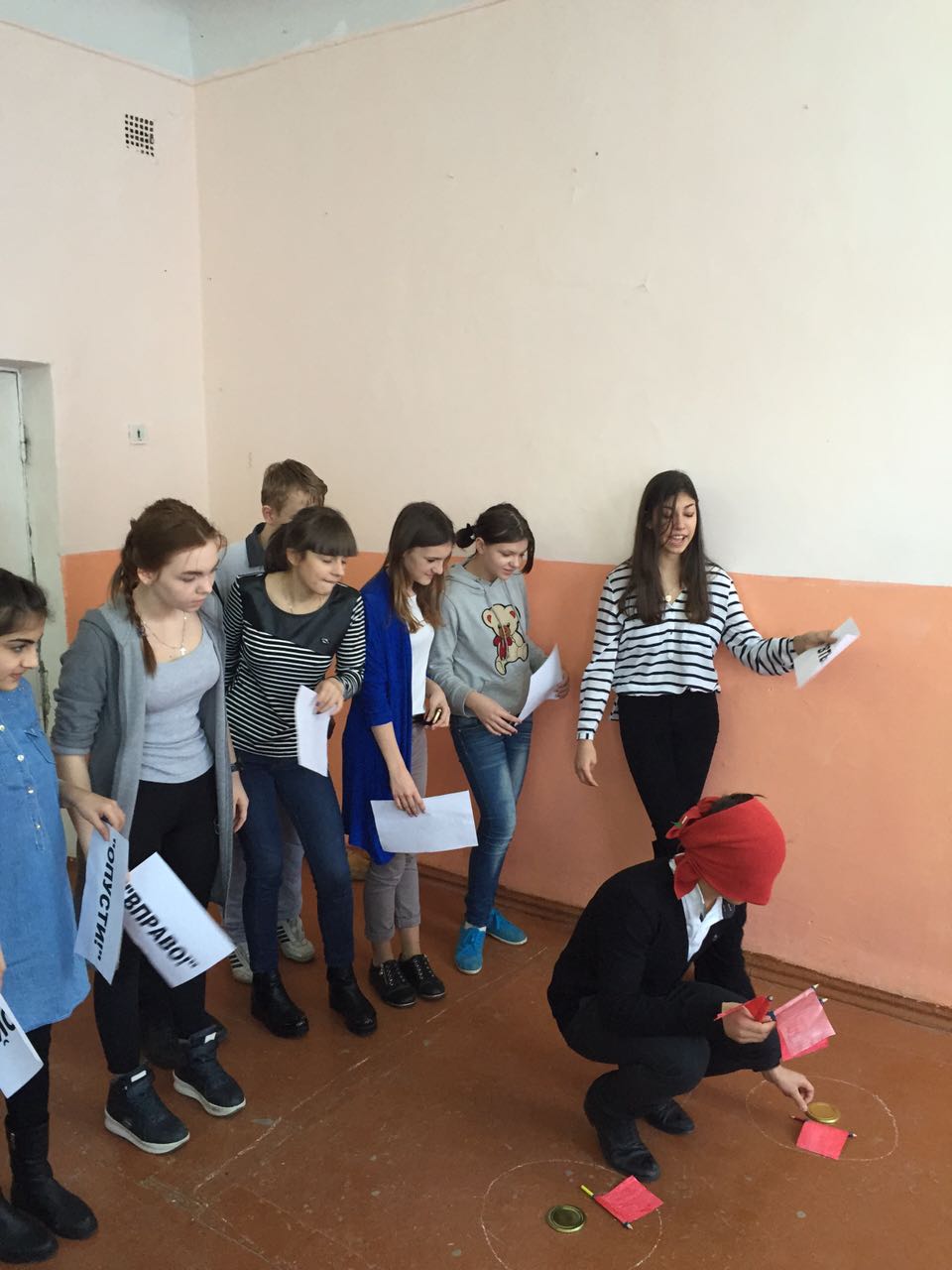 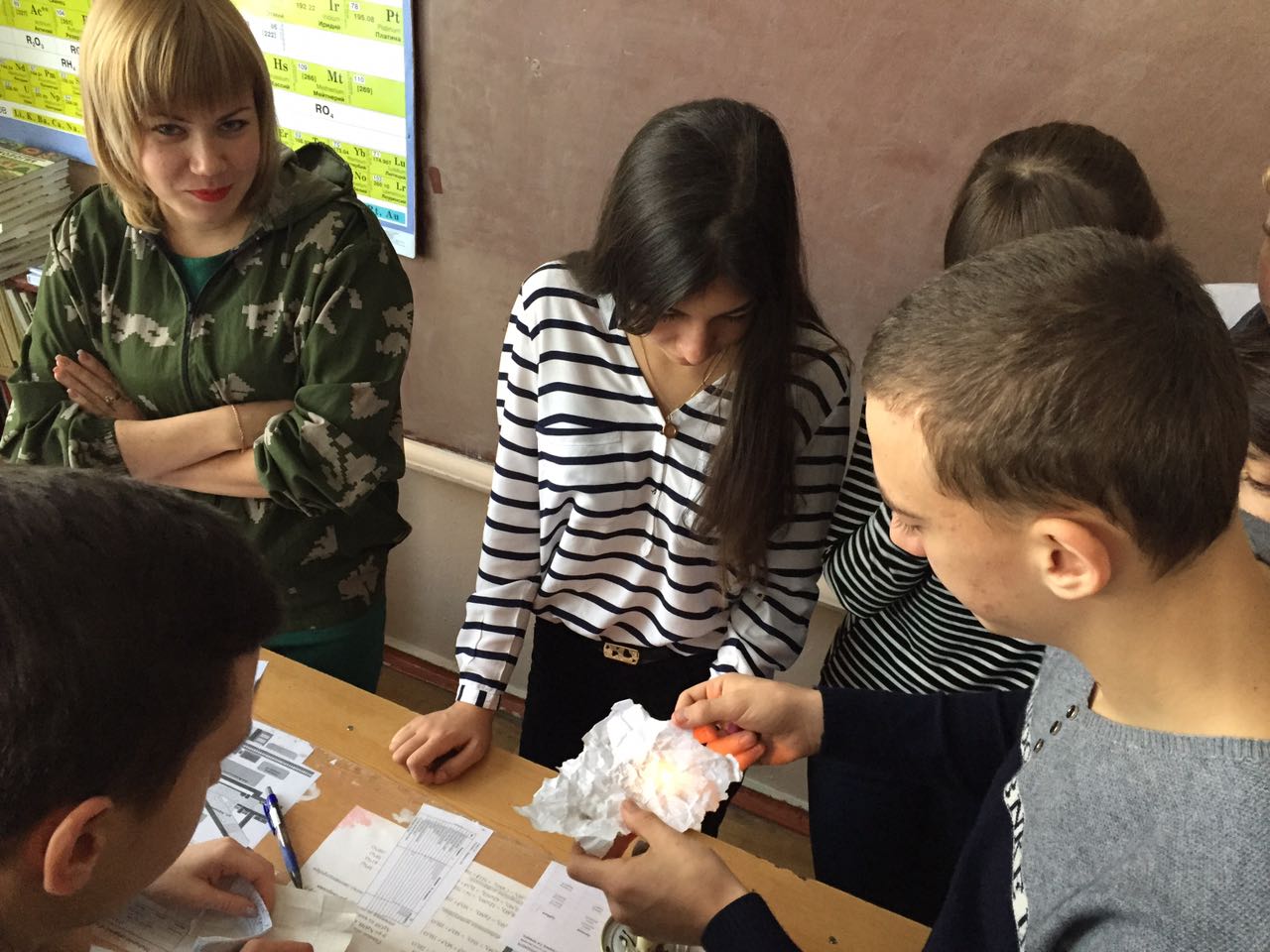 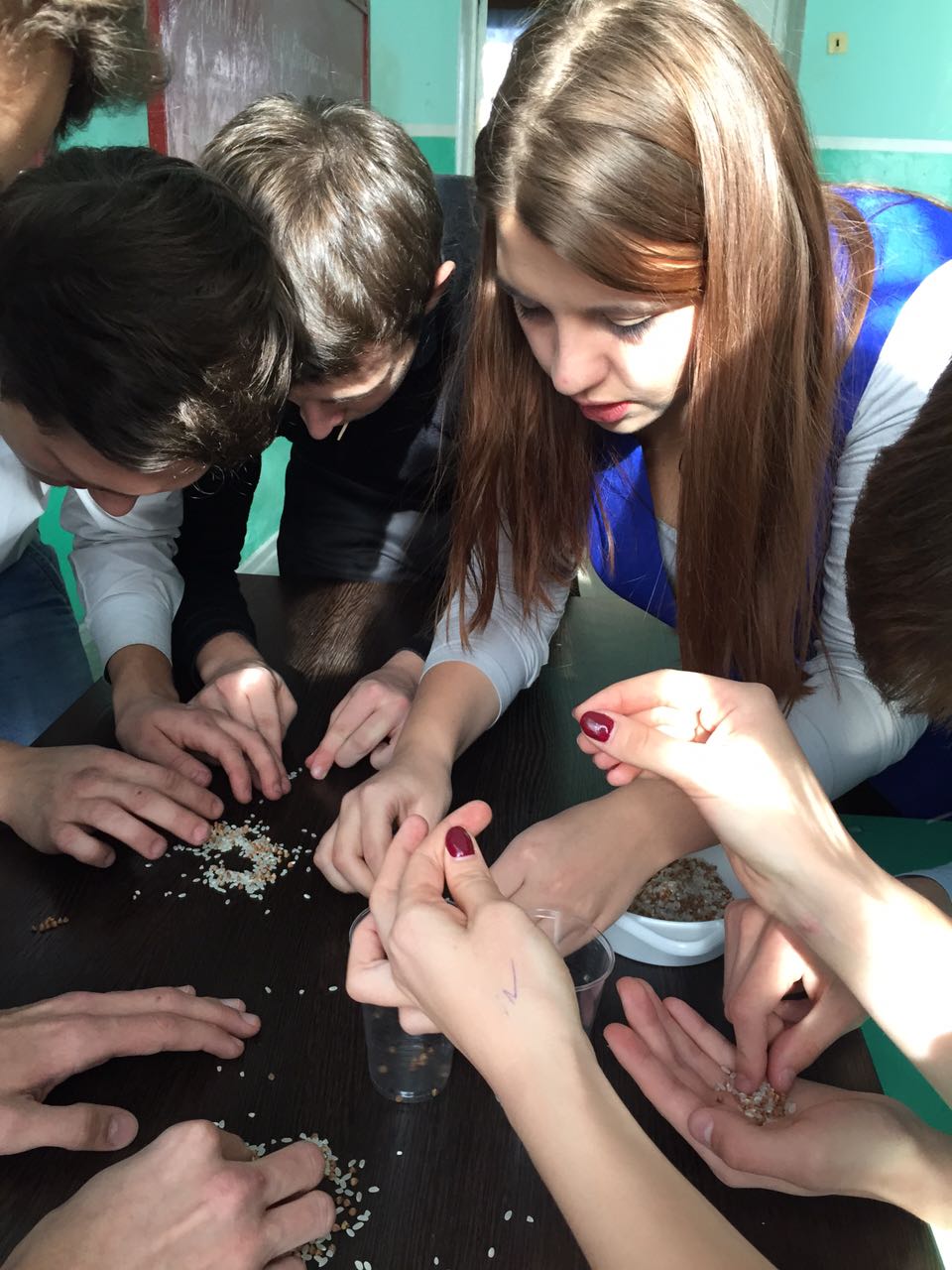 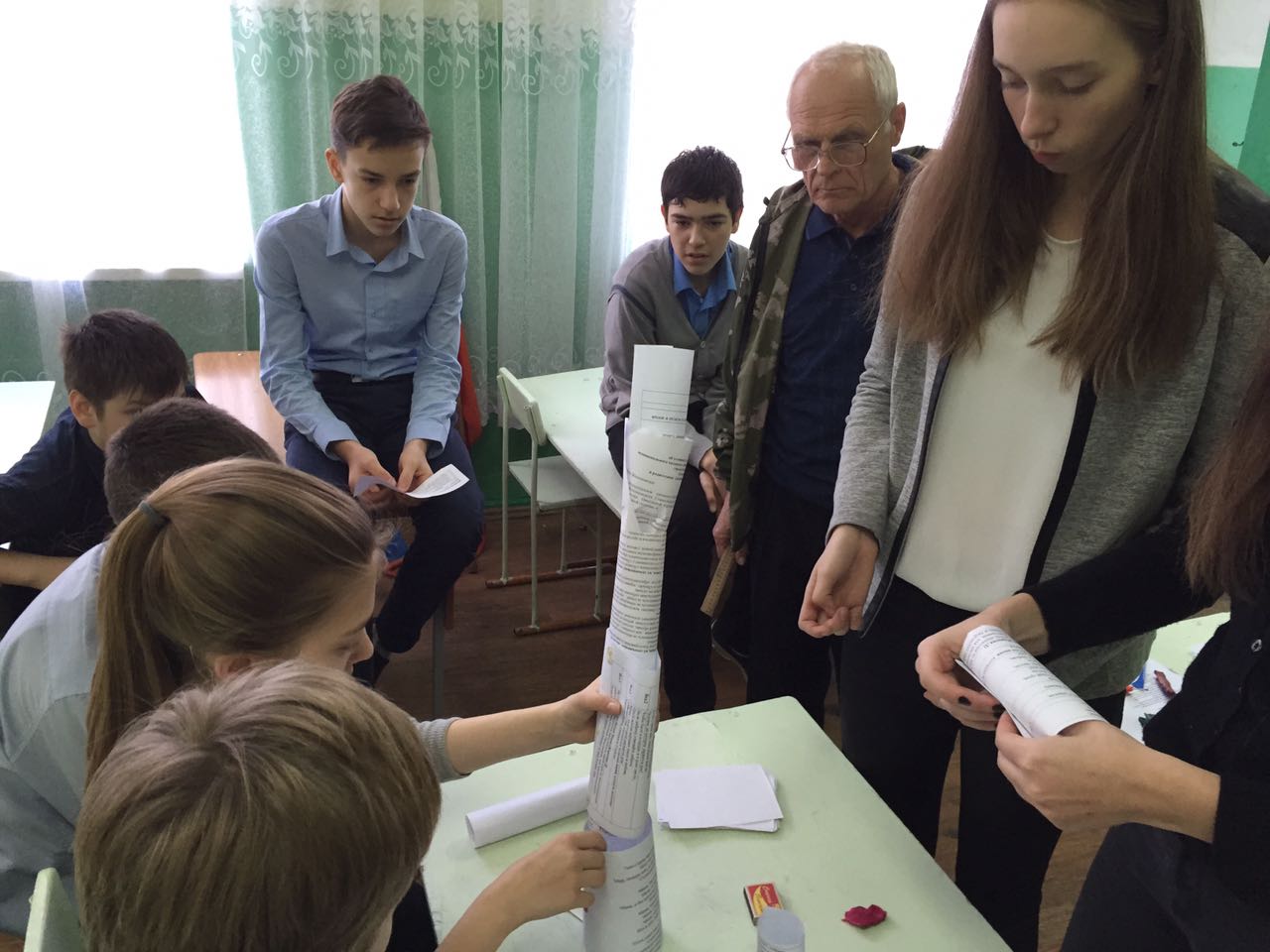 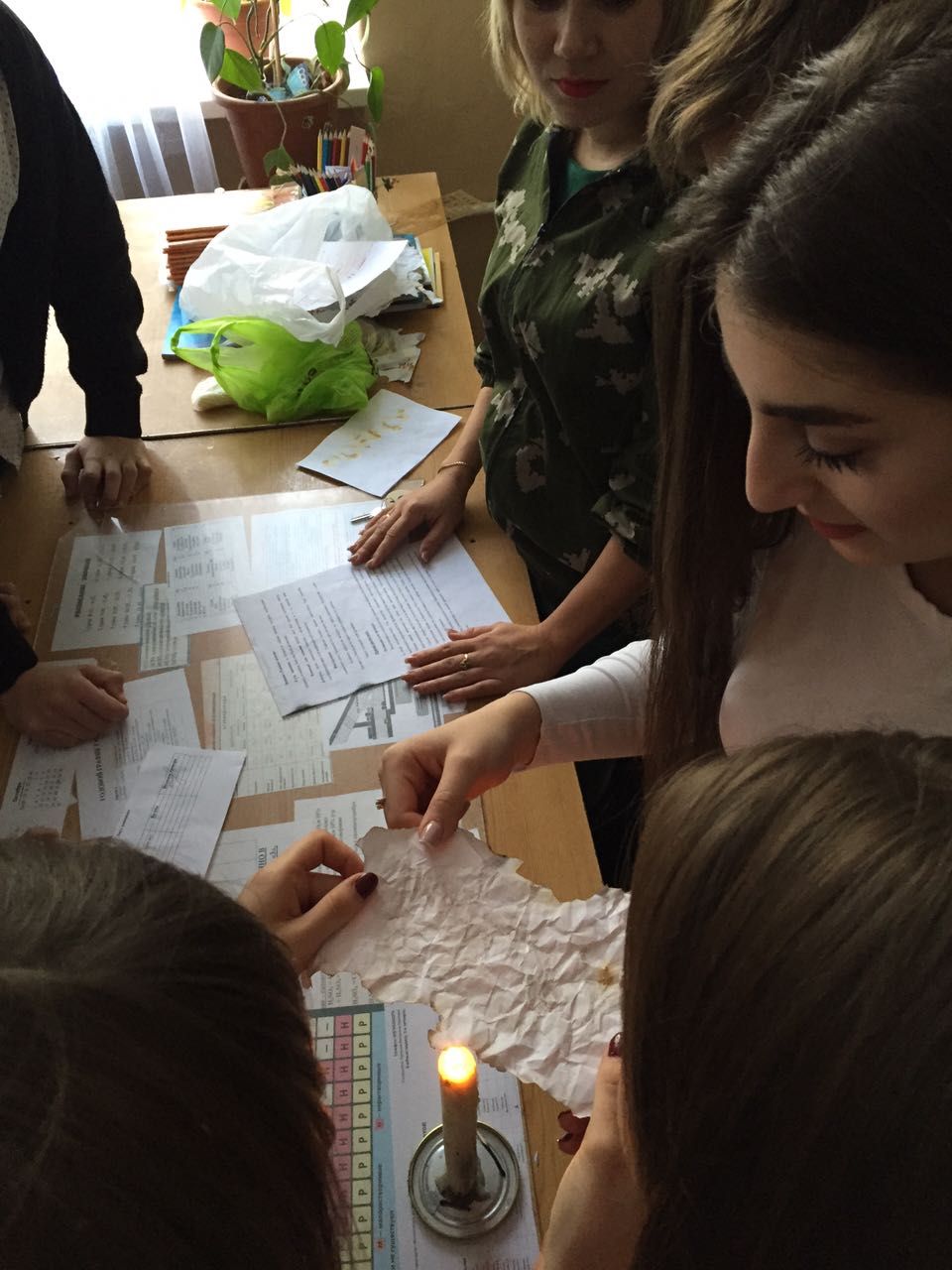 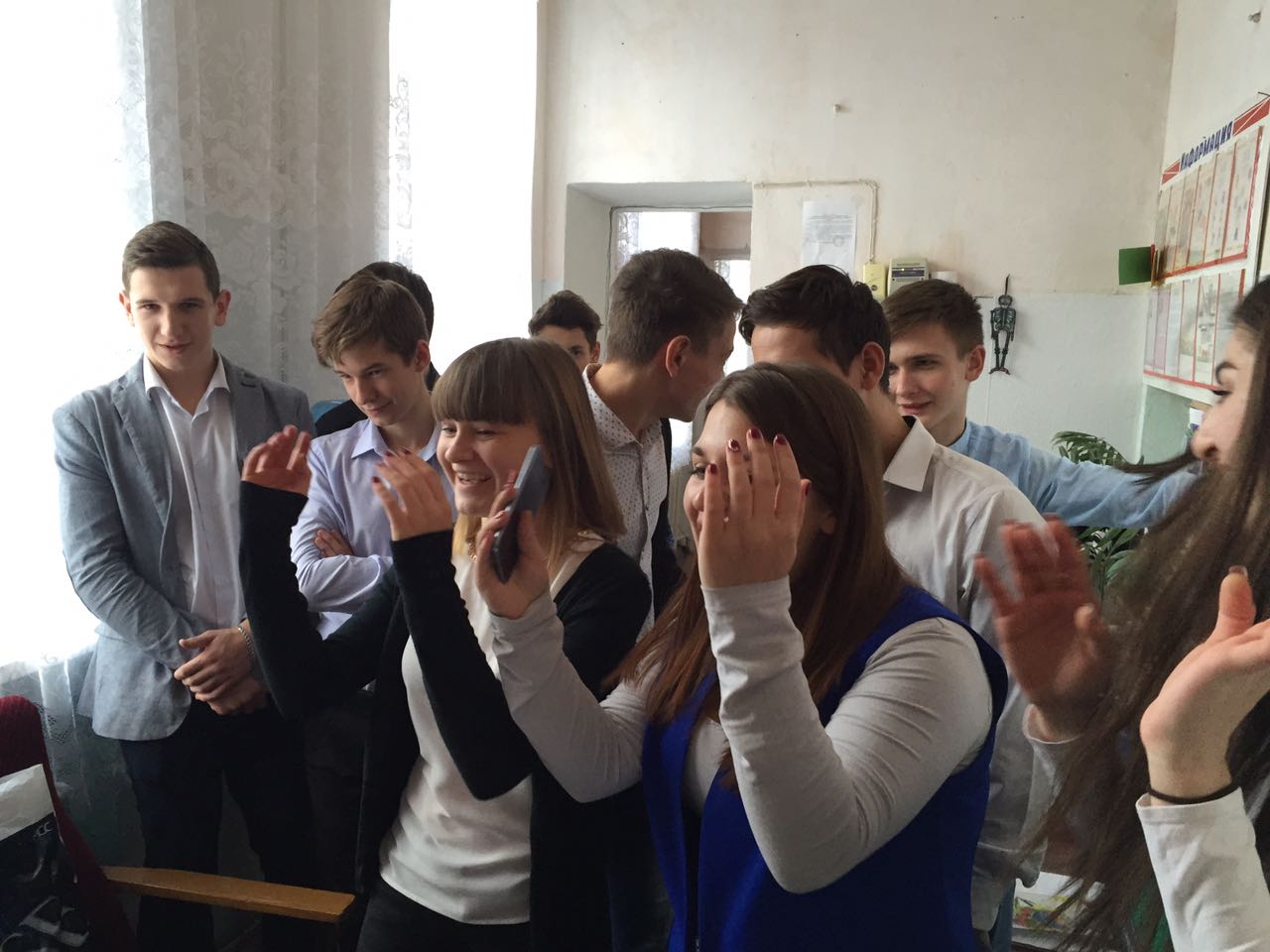 